Transformações Químicas e FísicasIndique se os seguintes materiais correspondem a um elemento, composto puro, mistura homogênea ou mistura heterogênea: água do mar;bronze;mercúrio;cloreto de sódio,gasolina;papel;gelo.açúcar;vinho tinto.ozônio.Indique o(s) tipo(s) de transformações que ocorrem nos exemplos abaixo:o cozimento de um bolo. a preparação do café.a combustão do álcool.o cozimento de um ovo. o aquecimento de um forno.a fratura de um osso.a tendência do ferro a enferrujar.em regiões industrializadas, a água da chuva tende a ser ácida.o dióxido de carbono do ar é convertido em moléculas mais complexas pelas plantas na fotossíntese.Uma colher de sal dissolvendo-se uma tigela de sopa.  Um químico investiga os pontos de ebulição e de fusão, bem como a inflamabilidade da acetona. Quais dessas propriedades são físicas quais são químicas?Identifique todas as propriedades físicas e as mudanças nesta afirmação: “A temperatura do solo é um fator importante para o amadurecimento das laranjas porque afeta a evaporação de água e a umidade do ar circundante. As afirmações seguintes referem-se a propriedades físicas ou químicas?O oxigênio gasoso sustenta a combustão.Os fertilizantes auxiliam no aumento da produção agrícola. A água ferve abaixo de 100 oC no topo de uma montanha. O chumbo é mais denso que o alumínio.O urânio é um elemento radioativo. Ligações IônicasDefina as principais energias envolvidas no processo de formação dos compostos iônicos. Represente as etapas da formação da ligação iônica utilizando o NaCl como exemplo.Escreva a fórmula de um composto formado pela combinação de(a) Al e Te(b) Mg e O(c) Na e S(d) Rb e I.Escreva a fórmula do fosfato de cálcio, formado por íons cálcio e fosfato (PO43-).Escreva a fórmula do sulfato de amônio, formado por cátions amônio (NH4+) e ânions sulfato (SO42). Apresente o número de oxidação de cada um dos átomos presentes nas seguintes moléculas:PbCrO4NaNO3Ca3(PO4)2K2SBaCO3Al2(SO4)3H2OHClBi2O3MgOK2CO3NH4NO3Dê o nome para cada uma das seguintes moléculas:PbCrO4NaNO3Ca3(PO4)2K2SBaCO3Al2(SO4)3HClBi2O3MgOK2CO3NH4NO3Se a fórmula do carbonato de magnésio é MgCO3, qual é a carga do cátion em Ag2CO3?Se a fórmula do cromato de potássio é K2CrO4, qual é a carga do cátion em PbCrO4?O tálio e o oxigênio formam dois compostos com as seguintes características:Determine as fórmulas químicas dos dois componentes.Determine o número de oxidação do tálio em cada composto.Ligação CovalenteComo a teoria dos orbitais moleculares explica as ligações covalentes?Utilize as estruturas de Lewis e a teoria VSEPR para dizer a forma geométrica das moléculas a seguir. Diga se são polares ou apolares e quais os ângulos de ligação entre o átomo central e cada átomo a seu redor: CO2, CCl4, NH3, H2O, SO2, SO3, PCl3, PCl5, CH4, CH3CH2OH (etanol), CH2Cl2, CCl4, SF4, BF3, H2S.Diga se as seguintes moléculas devem se comportar como polares ou apolares: C5H5N (piridina, uma molécula semelhante ao benzeno, exceto que um grupo CH é substituído por um átomo de nitrogênio) C2H6 (etano)CHCl3 (tricloro-metano, também conhecido como clorofórmio, um solvente orgânico comum que já foi usado como anestésico).Sabendo que o carbono tem valência quatro em quase todos os seus compostos e que ele pode formar cadeias e anéis de átomos de carbono,Desenhe duas das três possíveis estruturas de C3H4Determine todos os ângulos de ligação de cada estruturaDetermine a hibridização dos átomos de carbono.Identifique, apresentando suas razões, que substância em cada par tem, provavelmente, o ponto de fusão normal mais alto (as estruturas de Lewis podem ajudar nos argumentos):HCl ou NaClC2H5OC2H5 (dietil-éter) ou C4H9OH (butanol)CHI3 ou CHF3H2O ou CH3OHIdentifique os orbitais híbridos utilizados pelos átomos em negrito nas seguintes moléculas:CH3CCCH3CH3NNCH3(CH3)2CC(CH3)2Compare a hibridização e a estrutura do carbono no grafite e no diamante. Como essas estruturas explicam as propriedades físicas dos dois alótropos?Interações IntermolecularesDefina as interações intermoleculares: dipolo-dipolo, dipolo-dipolo induzido, van der Waals e ligação de hidrogênio.Coloque os seguintes tipos de interações iônicas e moleculares na ordem crescente de magnitude:Íon-dipolodipolo induzido-dipolo induzidodipolo-dipolo na fase gásíon-íondipolo-dipolo na fase sólidoComplete as seguintes afirmações sobre o efeito das forças intermoleculares nas propriedades físicas de uma substância:Quanto mais alto for o ponto de ebulição de um líquído (mais fortes, mais fracas) serão suas forças intermoleculares.As substâncias que têm forças intermoleculares fortes têm pressões de vapor (altas, baixas).As substâncias cujas forças intermoleculares são fortes têm, tipicamente, tensões superficiais (altas, baixas).Qual seria o melhor solvente, água ou benzeno, para cada uma das seguintes substâncias:KClCCl4CH3COOHQual seria o melhor solvente, água ou tetracloreto de carbono, para cada uma das seguintes substâncias:NH3HClI2Sabe-se que o petróleo é formado por uma mistura de diversos hidrocarbonetos que podem ser separados por meio da destilação fracionada.O que são hidrocarbonetos? Como eles podem ser classificados?Qual o tipo de interação intermolecular presente nesses compostos?Quais fatores influenciam na diferença de ponto de ebulição de cada um dos compostos apresentados na tabela abaixo.Escreva a estrutura do hexano e do 2,3-dimetil-butano. Qual possui maior ponto de ebulição? Explique com base nas interações intermoleculares.Explique por que sólidos iônicos, como o NaCl, têm altos pontos de fusão e, mesmo assim, dissolvem-se na água, ao passo que os sólidos reticulares, como o diamante, têm pontos de fusão muito altos e não se dissolvem em água.Prediga a polaridade e o tipo de interação intermolecular para as seguintes moléculas: clorofórmio, hexano, gás carbônico, água, iodo (I2), cloro (Cl2) e metanol.Para quais das seguintes substâncias as interações dipolo-dipolo são importantes?CH4CH3Cl	CH2Cl2CHCl3CCl4Quais das seguintes moléculas provavelmente formam ligações de hidrogênio?H2SCH4H2SO4PH3Quais das seguintes moléculas provavelmente formam ligações de hidrogênio:CH3OCH3CH3COOHCH3CH2OHCH3CHOSolubilidade1. Explique por que sólidos iônicos, como o NaCl, têm altos pontos de fusão e, mesmo assim, dissolvem-se em água.2. Classifique os seguintes compostos iônicos como solúveis ou insolúveis em água:(a) acetato de zinco, Zn(CH3CO2)2(b) hidróxido de ferro(III), Fe(OH)3(c) iodeto de prata, AgI(d) acetato de cobre(II), Cu(CH3CO2)23. Você recebeu uma solução para analisar que contém íons Ag+, Ca2+ e Zn2+. Quando você adiciona ácido clorídrico, forma-se um precipitado branco. Após filtração do sólido, você adiciona ácido sulfúrico à solução. Aparentemente nada acontece, entretanto quando você borbulha sulfeto de hidrogênio forma-se um precipitado preto. Que íons estão presentes na solução?4. A solubilidade de sais inorgânicos geralmente é apresentada em gramas de soluto dissolvido por 100 gramas de águas. Considerando o gráfico abaixo, responda: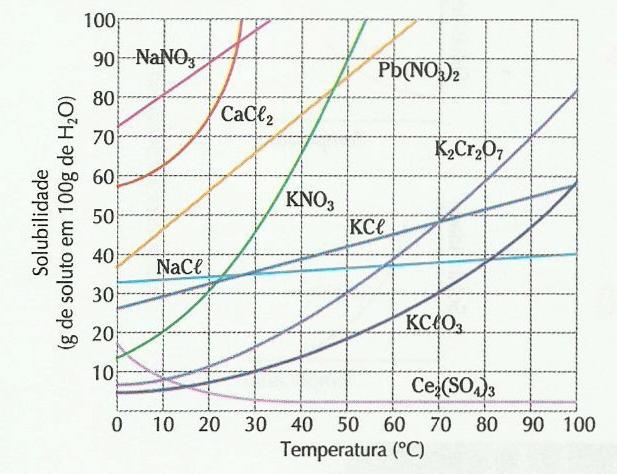 Qual a solubilidade (em g/100g de água) do KCl a 70 oC? E do Pb(NO3)2 a 30 oC?A 50 oC, qual dentre os sais de potássio apresentados é mais solúvel em água?Porque sais com o mesmo ânion (Ex: NaCl, KCl, CaCl2) apresentam solubilidades diferentes?Pode-se verificar que os nitratos são bastante solúveis. Porquê?Reações 5. Balanceie as seguintes reações e classifique-as como reação de formação de sólidos (precipitação), liberação de gás ou reação ácido-base. Coloque os estados dos produtos formados em cada reação: (g), (l), (s) ou (aq).K2CO3(aq) + Cu(NO3)2(aq) → CuCO3 + KNO3Pb(NO3)2(aq) + HCl(aq) → PbCl2 + HNO3MgCO3(aq) + HCl(aq) → MgCl2 + H2O + CO2MnCl2(aq) + Na2S(aq) → MnS + NaClK2CO3(aq) + ZnCl2(aq) → ZnCO3 + KClFe(OH)3(aq) + HNO3(aq) → Fe(NO3)3 + H2O6. Escreva uma equação química balanceada para cada uma das seguintes reações: O metal potássio reage com água com produção de gás hidrogênio e hidróxido de potássio dissolvido em água; A reação de óxido de sódio [Na2O] e água produz hidróxido de sódio dissolvido em água;O metal lítio reage a quente em atmosfera de nitrogênio para produzir nitreto de lítio [Li3N];A reação do metal cálcio com água leva ao aparecimento do gás hidrogênio e a formação de hidróxido de cálcio [Ca(OH)2].7. Cada um dos cinco procedimentos a seguir leva a formação de um precipitado. Escreva, para cada reação, as equações químicas que descrevem a formação do precipitado: a equação global, a equação iônica completa e equação iônica simplificada. Indique os íons espectadores.(NH4)2CrO4(aq) é misturado com BaCl2(aq)CuSO4(aq) é misturado com Na2S(aq)FeCl2(aq) é misturado com (NH4)3PO4(aq)K2C2O4(aq) é misturado com Ca(NO3)2(aq)NiSO4(aq) é misturado com Ba(NO3)2(aq)8. Balanceie as seguintes equações iônicas simplificadas.Ag+(aq) + CrO-24(aq)  Ag2CrO4(s)	Ca2+(aq) + CO32-(aq)  CaCO3(s)Cd2+(aq) + S2+(aq)  CdS(s)Ag+(aq) + SO42+(aq)  Ag2SO4(s)Mg2+(aq) + OH-(aq)  MgOH2(s)Ca2+(aq) + PO4-3(aq)  Ca3(PO4)2(s)9. Quais das seguintes reações são de óxido-redução? Justifique.Zn(s) + 2NO3-(aq) + 4H+(aq) → Zn2+(aq) + 2NO2(g) + 2H2O(l)Zn(OH)2(s) + H2SO4(aq) → ZnSO4(aq) + 2H2O(l)Ca(s) + 2H2O(l) → Ca(OH)2(s) + H2(g)10. O primeiro estágio na produção de ácido nítrico pelo processo de Oswald é a reação do gás amônia com o gás oxigênio, com produção do gás óxido nítrico e água no estado líquido. O óxido nítrico reage novamente com oxigênio para dar o gás dióxido de nitrogênio que, quando dissolvido em água produz ácido nítrico e óxido e nitrogênio. Escreva as três equações balanceadas que levam à produção de ácido nítrico.11. Escreva a equação global, a equação iônica completa e a iônica simplificada das seguintes reações de ácido-base. Se uma substância for um ácido ou base fraca, deixe-a na forma molecular ao escrever as equações.a) HF(aq)+NaOH(aq)b) (CH3)3N(aq)+HNO3(aq)c) LiOH(aq)+HI(aq)d) H3PO4(aq)+KOH(aq) e) Ba(OH)2(aq)+CH3COOH(aq)12. Uma solução de amônia foi adquirida para um almoxarifado. Sua molaridade é 15,0 mol.L-1. (a) determine o volume de 15,0 mol.L-1 NH3(aq) que deve ser diluído até 500 ml para preparar uma solução 1,25 mol.L-1 NH3(aq). (b) um experimento tem de usar 0,32 mol.L-1 NH3(aq). O técnico do almoxarifado estima que serão necessários 15 litros da base. Que volume de 15,0 mol.L-1 NH3(aq) deve ser usado na preparação? Resp. a) V1 = 0,0417 L; b) V1 = 0,32 L.13. O ácido clorídrico concentrado contem 37,50% HCl em massa e tem densidade 1,205 g.cm-3 que volume (em ml) de ácido clorídrico concentrado deve ser usado para preparar 100 ml HCl de 0,7436 molL-1? Resp. 6 mL de ácido clorídrico concentrado.14. Uma solução foi preparada dissolvendo-se 2,345g de NaNO3 em água o suficiente para preparar 200,0 mL de solução.a) Que concentração molar de nitrato de sódio deveria ser escrita no rótulo?b) Se no procedimento cometeu-se um engano e usou-se um balão volumétrico de 250,0 mL ao invés do balão de 200,0 mL, que concentração molar de nitrato de sódio foi efetivamente preparada? Resp. a) 0,138 mol/L; b) 0,11 mol/L de NaNO3EstequiometriaComplete e balanceie as seguintes reações de óxido redução:MEIO ÁCIDO: P4(s)  PH3(g) + HPO32-(aq)MnO4-(aq) + HSO3-(aq)  Mn2+(aq) + SO42-(aq)MEIO BÁSICO: Cr(OH)3 + ClO3-(aq) CrO42- (aq) + Cl-(aq)MnO2 (s) + BrO3- (aq)  MnO4-(aq) + Br-(aq)O metal cobre pode ser extraído de uma solução de sulfato de cobre(II) por eletrolise. Se 29,50 g de sulfato de cobre(II) penta-hidratado, CuSO4.5H2O, são dissolvidos em 100ml de água e todo cobre sofre eletrodeposição, que massa de cobre pode ser recuperada? Resp. 7,5 g de CuO tiossulfato de sódio é um fixador de fotografias que reage com o brometo de prata da emulsão do filme não exposto para formar brometo de sódio e um composto solúvel cuja formula é Na3(Ag(S2O3)2):2Na2S2O3(aq) + AgBr(s) 	NaBr(aq) + Na3(Ag(S2O3)2)(aq)a) Quantos mols Na2S2O3 são necessários para reagir com 1,0 g AgBr? Resp. 0,0106 mols de Na2S2O3.b) Calcule a massa de brometo de prata que irá produzir a partir de 0,033 mol Na3(Ag(S2O3)2). Resp. 6,20 gO composto Diborano já foi considerado possível combustíve de foguetes. A reação de combustão é: B2H6(g) +3O2(l)  2HBO2(g)  +2H2O(l)O fato de que o HBO2, um composto reativo, é produzido e não o composto B2O3,um composto inerte, foi um dos fatores da interrupção dos estudos para uso como combustível.a) que massa de oxigênio líquído seria necessária para queimar 257g de B2H6? Resp. 892,27 gb) Determine a massa de HBO2 produzida na combustão de 6g de B2H6. Resp. 19,03 g de HBO2Os camelos armazenam a gordura triestearina, C57H110O6, em suas corcovas. Além de ser uma fonte de energia, a gordura é também fonte de água pois, quando ela é usada ocorre a reação:2 C57H110O6(s) + 163 O2(g)  114 CO2(g) + 110 H2O(l)Que massa de água pode ser obtida de 454g dessa gordura? Resp. = 504,69 g H2OQue massa de oxigênio é necessária para oxidar esta quantidade de triestearina? Resp. 1329,52 g O2A combustão de um hidrocarboneto produz água e dióxido de carbono (por essa razão, nuvens de gotas de água condensada são frequentemente vistas saindo do escapamento de automóveis, especialmente em que em dais frios). A densidade da gasolina é 0,79 g.mL-1. Imagine que a gasolina está representada pelo octano, para o qual a reação de combustão é2 C8H18(l) + 25 O2(g)  16 CO2(g)  + 18 H2O(l)Calcule a massa de água produzida na combustão de 3,8 L de gasolina. Resp. 4266 gUm vaso de reação contém 5,77g de fósforo branco e 5,77g de oxigênio. A primeira reação que ocorre é a formação de oxido de fósforo (III):I. P4(s) + 3 O2(g)  P4O6(s)Se o oxigênio presente é suficiente, a reação prossegue, com formação de oxido de fósforo(V):II. P4O6(s) + 2 O2(g)  P4O10(s).Qual é o reagente limitante para a formação do P4O10? Resp. O2Qual é a massa de P4O10 produzida?Resp.10,24gQuantos gramas de reagentes em excesso permanecem no vaso de reação? Resp. 1,0 gAs chamas de oxiacetileno são usadas para soldas, atingindo temperaturas próximas a 2000oC. Estas temperaturas são devidas à combustão do acetileno com oxigênio (equação não balanceada):C2H2(g) + O2(g)  CO2(g) + H2O(g)Partindo de 125g de ambos, qual é o reagente limitante? Resp. O2Qual é o rendimento teórico em massa de H2O a ser obtido desta mistura reacional? 
Resp. 28,08 gSe forem formados 22,5g de água, qual é o rendimento percentual? Resp. 80%No processo de Oswald o ácido nítrico é produzido a partir de NH3 por um processo de três etapas (equações não balanceadas):I.              NH3(g) + O2(g)  NO(g) + H2O(g)II.             NO(g) + O2(g)  NO2(g)III.            NO2(g) + H2O(g)  HNO3(aq) + NO(g)Supondo um rendimento de 82% em cada etapa, quantos gramas de ácido nítrico podem ser fabricados a partir de 1.000 g de amônia? 
Resp. 1362 g de HNO3Uma amostra de 1,600g de magnésio é queimada no ar produzindo uma mistura de dois sólidos iônicos: óxido de magnésio e nitreto de magnésio.  A água é adicionada a esta mistura. Ela reage com o óxido de magnésio formando 3,544g de hidróxido de magnésio.Escreva a equação balanceada para as três reações descritas acima.Qual a massa de óxido de magnésio é formada pela combustão do magnésio? 
Resp. 2,44 g de MgOQual a massa de nitreto de magnésio será formada? Resp. 0,17 gUma solução de ácido clorídrico foi preparada colocando-se 10,00 mL do ácido concentrado em um frasco volumétrico de 1,000 L e adicionando-se água até a marca. Outra solução foi preparada colocando-se 0,832g de carbonato de sódio anidro em um frasco volumétrico de 100,0 mL e adicionando-se água até a marca. Então, 25,00 mL desta última solução foram pipetados para um frasco e titulada com o ácido diluído. O ponto estequiométrico foi atingido após adição de 31,25 mL do ácido.Escreva uma equação balanceada para a reação de HCl(aq) com Na2CO3(aq)Qual é a molaridade do ácido do clorídrico original? Resp. 12,5 mol/LResponda as questões sobre eletrólise:Quanto tempo é necessário (em horas) para depositar, por galvanização, 2,015 g de prata a partir de uma solução de nitrato de prata, usando uma corrente de 20 mA? (M.A. Ag = 108) Resp. 25 hQuando uma mesma corrente é usada pelo mesmo tempo, qual é a massa de cobre depositada (em gramas) a partir de uma solução de sulfato de cobre(II)? (M.A. Cu = 63,6)  Resp. 0,59 gDada a possível reação em uma pilha:    Cl2(g)  +  2 Br-(aq)    2 Cl-(aq)    +  Br2(l)e os Potenciais-Padrão de Eletrodo:Cl2(g)      +  2 e-      2 Cl-(aq)    (+1,36 V)Br2(l)    +  2 e-        2 Br-(aq)    (+1,09 V)            Pergunta-se:Essa reação é espontânea?Qual a fem dessa possível pilha? 
Resp. +0,27 VDescreva o diagrama da Pilha e indique os polos negativos e positivos.EntalpiaIdentifique os seguintes sistemas como abertos, fechados ou isolados:(a) café em uma garrafa térmica de ótima qualidade; (b) líquido refrigerante na serpentina de uma geladeira; (c) um calorímetro de bomba no qual benzeno é queimado; (d) gasolina queimando em um motor de automóvel; (e) mercúrio em um termômetro; (f) uma planta viva.Descreva três maneiras de aumentar a energia interna de um sistema aberto. Quais desses métodos você poderia usar para aumentar a energia interna de um sistema fechado?Calcule o calor que deve ser fornecido a uma chaleira de cobre de massa 500,0 g, que contém 750,0g de água, para aumentar sua temperatura de 23,0°C até o ponto de ebulição da água, 100,0 °C. Dados: calor específico do cobre c = 0,094 cal/g.°C, calor específico da água é c = 1 cal/g.°C.Resp. Qtotal = 61369 calDefina Entalpia.A oxidação de nitrogênio no exaustor quente de motores de jatos e de automóveis ocorre pela reação:N2 (g) + O2 (g)     2 NO (g)      ∆H°= +180,6 kJQual é o calor absorvido na formação de 1,55 mol NO? Resp. 139,97 kJQual é o calor absorvido na oxidação de 5,45 L de nitrogênio, em 1,00 atm e 273 K? Resp. 43,34 kJQuando a oxidação de N2 a NO foi completada em um calorímetro de bomba, o calor absorvido medido foi igual a 492 J. Que massa de gás nitrogênio foi oxidada? Resp. 7,62 . 10-2 gA combustão de octano é expressa pela equação termoquímicaC8H18(l) + 12,5 O2(g)  8 CO2(g) + 9 H2O(l) ∆H°= - 5.471 kJmol-1Qual é o calor gerado na combustão de 10 L de gasolina (imagine que ela é composta exclusivamente de octano)? A densidade do octano é 0,70 g.mL-1. Resp. 3,36x105 kJAs entalpias padrão de combustão da grafita e do diamante são -393,51 kJ.mol-1 e -395,41 kJ.mol-1, respectivamente. Calcule a variação na entalpia molar da transição grafita    diamante. Resp. ∆H = + 1,90 kJDois estágios sucessivos da preparação industrial do ácido sulfúrico são a combustão do enxofre e a oxidação do dióxido de enxofre a trióxido de enxofre. A partir das entalpias padrão de reação:S (s) + O2 (g)       SO2 (g)        ∆H° = -296,83 kJ2 S (s) + 3O2 (g)      2 SO3 (g)    ∆H° = - 791,44 kJcalcule a entalpia de reação da oxidação do dióxido de enxofre a trióxido de enxofre na reação:                   2 SO2 (g) + O2 (g)    2 SO3 (g)Resp. ΔH° = - 197,78 kJNa preparação de ácido nítrico pela oxidação da amônia, o primeiro produto é óxido nítrico, que é depois oxidado a dióxido de nitrogênio. A partir das entalpias padrão de reação,    N2 (g) + O2 (g)     2 NO (g)     ∆H°= + 180,5 kJ  N2 (g) + 2 O2 (g)     2 NO2  (g)  ∆H°= +66,4 kJcalcule a entalpia padrão de reação da oxidação do óxido nítrico a dióxido de nitrogênio:2 NO (g) + O2 (g)    2 NO2 (g)Resp. ΔH°= -114,1 kJCalcule a entalpia de reação da síntese do gás cloreto de hidrogênio H2 (g) + Cl2 (g)    2HCl (g) a partir das seguintes informações: NH3 (g) + HCl (g)    NH4Cl (s)    				  ∆H°= -176,0 kJ N2 (g) + 3H2 (g)     2NH3 (g)       				  ∆H°= -92,22 kJ N2 (g) + 4 H2 (g) + Cl2 (g)     2 NH4Cl (s) 	  ∆H°= -628,86 kJResp. ΔH°= - 184,64 kJCalcule a entalpia de reação da formação do cloreto de alumínio anidro,2 Al (s) + 3 Cl2 (g)  2 AlCl3 (s)a partir dos seguintes dados:2 Al (s) + 6 HCl (aq)  2 AlCl3 (aq) + 3 H2 (g) 	     ∆H°= -1.049 kJHCl (g)   HCl (aq)       						     ∆H°= - 74,8 kJH2 (g) + Cl2 (g)  2 HCl (g)        				     ∆H°= - 185 kJAlCl3 (s)  AlCl3 (aq)              					     ∆H°= - 323 kJResp. ΔH° = -1406,8 kJEntropia e Energia Livre de GibbsDefina EntropiaQue substância, em cada um dos seguintes pares, você esperaria que tivesse a maior entropia padrão molar em 298 K? Explique seu raciocínio. (a) iodo ou bromo; (b) os dois líquidos, ciclo-pentano e 1-penteno;(c) eteno (também conhecido como etileno) ou uma massa equivalente de polietileno, uma substância formada pela polimerização do etileno. Defina Energia Livre de GibbsPor que existem tantas reações exotérmicas espontâneas.Explique como uma reação endotérmica pode ser espontânea.Se um processo exotérmico for espontâneo, qual será a contribuição da entropia? (descreva a contribuição entrópica).Explique por que cada uma das seguintes declarações é falsa: (a) Reações cujas energias livres de reação são negativas ocorrem espontânea e rapidamente. (b) Todas as amostras de um elemento puro, independentemente de seu estado físico, tem energia livre de formação igual a zero. (c) Uma reação exotérmica que produz mais mols de gás do que consume tem energia livre padrão de reação positiva.O nitrato de potássio dissolve facilmente em água e sua entalpia de solução é +34,9 kJ.mol-1. A entalpia de solução favorece ou não o processo de dissolução? A variação de entropia do sistema é positiva ou negativa, quando o sal dissolve? A variação de entropia do sistema é, principalmente, o resultado de mudanças de desordem posicional ou de desordem térmica? A variação de entropia da vizinhança é, principalmente, o resultado de mudanças de desordem posicional ou de desordem térmica?Suponha que um cubo de gelo de massa igual a 100 g foi colocado em um copo com agua ligeiramente acima de 0 oC. Quando o gelo derrete 33kJ de energia é absorvida a partir da vizinhança na forma de calor. Qual é a variação de entropia da amostra (cubo de gelo) e na vizinhança (água).Resp. Sviz. =  - 0,12 kJ/KDetermine o valor de ΔGo e a espontaneidade para a decomposição do peróxido de hidrogênio a 25°C. 2 H2O2(l) → 2 H2O(l) + O2(g)Use os seguintes dados termodinâmicos para calcular:Resp. ∆G° = - 116,5 kJmol–1   Processo espontâneo a T = 25 oCCalcule o G da reação a 25°C e interprete seu valor. Em que temperatura a reação do 
Br2(l) Br2(g) será espontânea? Considere H° = 30,91 kJ/mol, S° = 93,2 J/mol.K.Resp. G°= 3136 J/mol; T > 58,7 oCCinéticaO seguinte perfil de reação esquemático descreve a reação A  D. 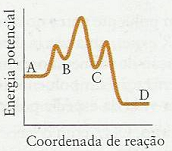 (a) A reação total é exotérmica ou endotérmica? (b) Quantos intermediários existem? Identifique-os. (c) Identifique os complexos ativados e os intermediários de reação. (d) Qual é a etapa determinante da velocidade da reação? (e) Qual é a etapa mais rápida? Explique sua resposta.Complete as afirmações seguintes, relativas à produção de amônia pelo processo Haber, cuja reação total é N2(g) + 3H2(g)    2NH3(g)(a) A velocidade de desaparecimento de N2 é  _ vezes a velocidade de desaparecimento de H2.(b) A velocidade de formação de NH3 é           vezes a velocidade de desaparecimento de H2.(c) A velocidade de formação de NH3 é            vezes a velocidade de desaparecimento de N2. Complete as afirmações seguintes para a reação2N2O5(g) → 4NO2(g) + O2(g)(a) A velocidade de desaparecimento de N2O5 é _____ vezes a velocidade de formação de O2. (b) A velocidade de formação de NO2 é ____ vezes a velocidade de desaparecimento de N2O5. (c) A velocidade de formação de NO2 é _____ vezes a velocidade de formação de O2. Uma reação química apresentou a seguinte equação de velocidade experimental: 
“Velocidade = k[A]2”. O que acontecerá com a velocidade de reação se:(i) a concentração [A] for triplicada? (ii) a concentração [A] for reduzida pela metade?Na reação 2CrO42-(aq) + 2H+   Cr2O72-(aq) + H2O(l), a velocidade de formação de íons dicromato é 0,14 mol.L-1.s-1. a) Qual é a velocidade de reação dos íons cromato?b) Qual é a velocidade única da reação?Brometo de nitrosila, NOBr, é sintetizado a partir de NO e Br2, de acordo com a seguinte equação química:2 NO(g) + Br2(g)  2NOBr(g)Resultados experimentais mostram que a reação é de segunda ordem em relação ao NO e de primeira ordem em relação ao Br2. Com base nestas informações, responda às seguintes questões:a) Escreva a equação de velocidade para a reação.b) Qual será a variação na velocidade inicial se a concentração de NO variar de 0,0024 mol L-1 a 0,0012 mol L-1?Escreva as unidades das constantes de velocidade quando as concentrações estão em mols por litro e o tempo em segundos para:a) reações de ordem zerob) reações de primeira ordemc) reações de segunda ordem. A reação de decomposição do pentóxido de dinitrogênio, N2O5, é de primeira ordem. Qual é a velocidade inicial da decomposição de N2O5, quando 3,45 g N2O5 são colocados em um balão de 0,750 L, aquecido em 65°C (338 K)? Nesta reação, ᴋ= 5,2 x 10-3 s-1 na lei de velocidade (velocidade de decomposição de N2O5).Os seguintes dados cinéticos foram obtidos para a reação A + B + C  produtos.Apresente a lei de velocidade desta reação. Qual é a ordem da reação?Determine, a partir dos dados, o valor da constante da velocidade.Calcule a velocidade reação quando [A] = 3,0 mmol.L-1, [B] = 2,5 mmol.L-1 e 
[C] = 1,5 mmol.L-1.O ácido selenoso em meio ácido, na presença de íons iodeto, forma o selênio metálico, o ânion triiodeto (I3-) e moléculas de água. A tabela abaixo apresenta os valores da velocidade de reação para diferentes concentrações iniciais dos reagentes (em mmol.L-1) a 298 K (25 oC).Escreva a equação química e a lei de velocidade desta reação. Qual é a ordem da reação?Determine, a partir dos dados, o valor da constante da velocidade.Calcule a velocidade reação quando 
[H2SeO3] = 3,0 mmol.L-1, [I-] = 2,5 mmol.L-1 e 
[H+] = 1,5 mmol.L-1.Cinética: Leis integradasQuando 0,52 g H2 e 0,19 g I2 são colocados em um balão de reação de 750 mL, aquecido em 700K, eles reagem por um processo de segunda ordem (primeira ordem em cada reagente) em que ᴋ= 0,063 L.mol-1.s-1 na lei de velocidade (para a velocidade de formação de HI).a) Qual é a velocidade inicial de reação?b) Qual será o fator de aumento da velocidade de reação se a concentração de H2 na mistura for dobrada?Ouro radioativo (Au-198) é utilizado no diagnóstico de problemas renais. O tempo de meia vida do isótopo é de 2,7 dias. Se iniciarmos um processo de decaimento com uma quantidade de 5,6 mg de Au-198, qual será a quantidade do isótopo após 64 horas?Determine a constante de velocidade das seguintes reações de primeira ordem, expressas como a velocidade de perda de A: (a) A  B, sabendo que a concentração de A decresce à metade do valor inicial em 1000 s. (b) A  B, sabendo que a concentração de A decresce de 0,67 mol.L-1 a 0,53 mol.L-1 em 25s.A decomposição do cloreto de sulforila (SO2Cl2) segue uma cinética de primeira ordem e tem k = 2,81.10-3 min-1 na lei de velocidade de decomposição a uma determinada temperatura.Se a concentração inicial do cloreto de sulforila for 1,70 mol.L-1, qual será a sua concentração após 10 minutos?Quanto tempo levará para a concentração de cloreto de sulforila cair de 1,4 mol.L-1 até 0,35 mol.L-1 nestas condições?Quanto tempo levará para a concentração de cloreto de sulforila seja 10% da concentração inicial?A reação de decomposição do pentóxido de dinitrogênio, N2O5, é de primeira ordem com constante de velocidade igual a 3,7 x 10-5 s-1, em 298 K.a) Qual é a meia-vida (em horas) da decomposição de N2O5, em 298K?b) Se [N2O5]0= 0,0567 mol. L-1, qual será a concentração de N2O5 após 3,5 h?c) Quanto tempo (em minutos) passará até que a concentração de N2O5 caia de 0,0567 mol.L-1 a 0,0135 mol.L-1?A meia-vida da decomposição de primeira ordem de A é 355s. Qual é o tempo necessário para que a concentração de A caia até (a) um quarto; (b) 15% do valor inicial; (c) um nono da concentração inicial?A decomposição de peróxido de hidrogênio (H2O2) forma água e gás oxigênio. Esta reação segue uma cinética de primeira ordem em relação a água oxigenada e tem k = 4,1.10-2 min-1 na lei de velocidade de decomposição.Apresente a equação química. Se a concentração inicial de água oxigenada for 0,70 mol.L-1, qual será a sua concentração após 10 minutos?Quanto tempo levará para a concentração de água oxigenada cair de 0,4mol.L-1 a 0,15mol.L-1?Qual é o tempo necessário para que a concentração de água oxigenada decresça de um quarto?O etano, C2H6, forma radicais CH3, em 700 °C, em uma reação de primeira ordem, para a qual 
ᴋ= 1,98 h-1. (a) Qual é a meia-vida da reação? (b) Calcule o tempo necessário para que a quantidade de etano caia de 1,15 x 10-3 mol até 2,35x 10-4 mol em um balão de reação de 500 mL, em 700 °C. Para os exercícios a seguir, considere as seguintes informações sobre Ordem da reação:(i) Se um gráfico de ln [A] contra o tempo é uma reta, a reação é de primeira ordem;(ii) Se o gráfico de 1/[A] contra o tempo é uma reta, a reação é de segunda ordem;(iii) A concentração do reagente em uma reação de ordem zero cai em velocidade constante até que ele se esgote.A velocidade de uma reação de ordem zero é independente da concentração.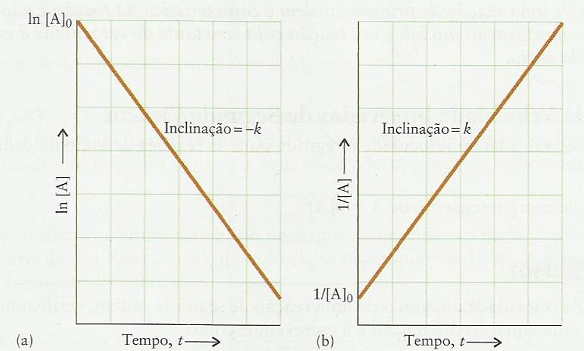 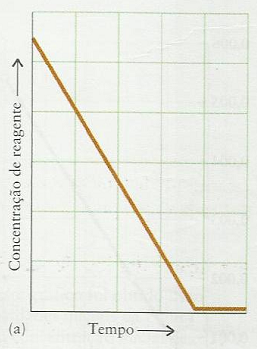 Considerando que os dados a seguir foram obtidos para a reação 2HI (g)   H2(g) + I2(g), em 580 K, determine, a partir do gráfico, a constante de velocidade e (b) a lei de velocidade única:Considerando que os dados a seguir foram obtidos para a reação H2(g) + I2(g)  2HI (g) em 780 K, determine, a partir do gráfico, a ordem de reação para o H2:Considerando que os dados a seguir foram obtidos para a decomposição de A, sendo 
2 A   4 B + C,  determine, a partir do gráfico, a ordem de velocidade e constante de velocidade e (b) a lei de velocidade únicaIndique quais das seguintes declarações sobre a catálise são verdadeiras. Se a declaração for falsa, explique por quê. (a) Em um processo de equilíbrio, o catalisador aumenta a velocidade da reação direta e deixa inalterada a velocidade da reação inversa. (b) O catalisador não é consumido durante a reação. (c) A trajetória da reação é a mesma na presença ou na ausência do catalisador, mas as constantes de velocidade das reações direta e inversa diminuem. (d) Um catalisador heterogêneo funciona porque liga uma ou mais de uma das moléculas que sofrem reação à superfície do catalisador. (e) As enzimas são proteínas naturais que servem de catalisadores em sistemas biológicos. (f) A constante de equilíbrio de uma reação é maior na presença de um catalisador, mas as constantes de velocidade das reações direta e inversa diminuem. Equilíbrio Químico Verifique se as seguintes afirmações estão certas ou erradas. Se estiverem erradas, explique por quê.Uma reação pára quando atinge o equilíbrio.Uma reação em equilíbrio não é afetada pelo aumento da concentração de produtos. Se a reação começa com maior pressão dos reagentes, a constante de equilíbrio será maior.Se a reação começa com concentrações maiores de reagentes, as concentrações de equilíbrio de cada produto será maior. (e) Em uma reação de equilíbrio, a reação inversa começa assim que os produtos se formam.(f) Se fizermos uma reação ocorrer mais rapidamente, podemos aumentar a quantidade do produto no equilíbrio.(g) A energia livre de reação é zero no equilíbrio.(h) A energia livre padrão de reação é zero no equilíbrio.Escreva a expressão do equilíbrio Kc para cada uma das seguintes reações:(a) CO(g) + Cl2(g)  COCl(g) + Cl(g)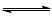 (b) H2(g) + Br2(g)    2HBr(g)(c) 2H2S(g) + 3O2(g)    2SO2(g) + 2H2O(g) (d) 2NO(g) + O2(g)   2 NO2(g)(e) SbCl5(g)    SbCl3(g) + Cl2(g)(f) N2(g) + 2H2(g)    N2H4(g) Uma amostra de 0,10 mol H2(g) e uma de 0,10 mol Br2(g) são colocadas em um recipiente fechado de 2,0 L. Deixa-se que a reação 
H2(g) + Br2(g)  2HBr(g) atinja o equilíbrio. Uma amostra de 0,20 mol HBr é colocada em um segundo recipiente fechado de 2,0 L, na mesma temperatura, e deixa-se que atinja o equilíbrio com H2 e Br2. Quais das quantidades a seguir serão diferentes nos dois recipientes? Quais serão iguais? Explique suas respostas.(a) quantidade de Br2; (b) concentração de H2; (c) a razão [HBr]/[H2][Br2]; (d) a razão [HBr]/[Br2]; (e) a razão [HBr]2/[H2][Br2]; (f) a pressão total no recipiente. Quando 0,0172 mol HI é aquecido até 500K em um recipiente fechado de 2,00 L, a mistura resultante em equilíbrio contém 1,90 g HI. Calcule Kc para a reação de decomposição 2HI(g) H2(g) + I2(g).Calcule o valor da constante de equilíbrio, K, da reação O2(g) + O(g)O3(g), sabendo que:NO2(g)      NO(g) + O(g)           K= 6,8.10-49O3(g) + NO(g)  NO2(g) + O2(g)   K= 5,8.10-34O processo Haber-Bosch, para a síntese da amônia, foi desenvolvido no início desse século, sendo largamente utilizado hoje em dia. Nesse processo, a mistura de nitrogênio e hidrogênio gasosos é submetida a elevada pressão, na presença de catalisadores em temperatura de 450°C. A reação pode ser representada a seguir:N2 (g) + 3 H2 (g)   2 NH3 (g)   ∆H= -100 kJ/molCom relação ao processo Haber-Bosh é incorreto afirmar quea alta temperatura tem como objetivo aumentar a concentração de amônia obtida no equilíbrio.o uso do catalisador e a alta temperatura permitem que a reação ocorra em uma velocidade economicamente viável.a alta pressão desloca o equilíbrio no sentido de produzir mais amônia.o catalisador não influi na concentração final de amônia obtida após atingido o equilíbrio.para separar a amônia dos reagentes resfriam-se os gases, obtendo amônia liquída a -33°C, retornando o H2 e o N2 que não reagiram para a câmara de reação. A reação de um ácido orgânico com um álcool forma ésteres. Por exemplo, a reação do ácido acético, CH3COOH, com etanol, C2H5OH, em um solvente orgânico, forma o éster conhecido como acetato de etila, CH3COOC2H5, e água. A reação, com Kc= 4,0, éCH3COOH(l) + C2H5OH(l)CH3COOC2H5(sol) + H2O(l)Se as concentrações iniciais de CH3COOH e C2H5OH são 0,32 e 6,30 mol.L-1, respectivamente, e nenhum dos produtos está presente inicialmente, qual deverá ser a concentração do éster no equilíbrio?Diga, para cada um dos seguintes equilíbrios, se haverá deslocamento na direção dos reagentes ou dos produtos quando a temperatura aumenta.(a) N2O4 (g) 2 NO2 (g)					∆H°= +57 kJ/mol(b) Ni(s) + 4 CO(g)  Ni(CO)4 (g)			∆H°= -161 kJ/mol(c) CO2(g) + 2NH3 (g)  CO(NH2)2 (s) + H2O(g)     ∆H°= -90 kJ/molA reação total da fotossíntese é 6CO2(g) + 6H2O(l)  C6H12O6(aq) + 6O2(g) ∆H°= +2802 kJ/molSuponha que a reação está no equilíbrio. Diga qual é a consequência que cada uma das seguintes mudanças teria sobre a composição de equilíbrio (tendência de mudança na direção dos reagentes, tendência de mudança na direção dos produtos, ou não ter consequência alguma):(a) o aumento da pressão parcial de O2; (b) compressão do sistema; (c) aumento da quantidade de CO2;; (d) aumento da temperatura; (e) remoção parcial de C6H12O6; (f) adição de água;(g) redução da pressão parcial de CO2.Produto Solubilidade e Ácido BasePRODUTO SOLUBILIDADEDetermine o Kps das seguintes substâncias pouco  solúveis, conhecidas as suas solubilidades molares: (a) AgBr, 8,8x10-7 mol.L-1; (b) PbCrO4, 1,3x 10-7 mol.L-1; (c) Ba(OH)2, 0,11 mol.L-1; (d) MgF2, 1,2x10-3 mol.L-1. Calcular a solubilidade do BaSO4 em uma solução 0,01 mol.L-1 de Na2SO4. Dado: BaSO4(s)  Ba2+(aq) + SO42-(aq)Kps= 1,5 x10 -9Calcular a solubilidade do Al(OH)3. Dado: Al(OH)3(s) Al3+(aq) + 3OH-(aq)Kps= 5x 10-33Formar-se-á ou não um precipitado de PbCl2, ao se misturarem volumes iguais de soluções 0,1 mol.L-1 de Pb(NO3)2 e 0,01 mol.L-1 de NaCl?Dado: PbCl2(s)  Pb2+(aq) + 2Cl-(aq)Kps= 1,6x 10-5Em que pH começa a precipitar o Mg(OH)2, se a concentraçao do Mg2+ na solução é 
0,01 mol.L-1?Dado: Mg(OH)2(s)  Mg2+(aq) + 2 OH-(aq)Kps= 8,9 x 10-12Que concentração de Ag+, em mols por litro, deve estar presente no ínicio da precipitação do AgCl de uma solução contendo 1,0x10-4mols de Cl- por litro? AgCl(s)  Ag+(aq) + Cl-(aq)Kps= 1,78 x 10-10Se 0,11 mg de AgBr se dissolve em 1000 mL de água a uma dada temperatura, qual é o produto de solubilidade deste sal naquela temperatura?Diga se Ag2CO3 precipita de uma solução formada por uma mistura que contém 100 mL de 1,0x 10-4 mol.L-1 AgNO3(aq) e 100 mL de 1,0 x 10-4 mol.L-1 Na2CO3(aq)?O hidróxido de magnésio, Mg(OH)2, é uma base pouco solúvel em água, apresentando constante de produto de solubilidade, Kps= 4.10-12. Uma suspensão desta base em água é conhecida comercialmente como “leite de magnésia”, sendo comumente usada no tratamento de acidez no estômago.Calcule, em mol/L, a solubilidade do Mg(OH)2, numa solução saturada desta base. Escreva a equação balanceada da reação de neutralização total do hidróxido de magnésio com ácido clorídrico, HCl.A fluoretação da água potável de uma cidade produz uma concentração de íons fluoreto próxima a 5 x 10-3 mol.L-1. Se a água utilizada na cidade for dura (água que contém íons Ca2+), pode ocorrer precipitação de CaF2 durante a fluoretação. Qual é a concentração máxima de íons Ca2+ que pode estar presente em solução para que não ocorra precipitação durante a fluoretação? Ignore a eventual protonação do F-. Kps= 4,0x10-11ÁCIDO E BASEEscreva as fórmulas dos ácidos conjugados de (a) CH3NH2 (metilamina); (b) hidrazina, NH2NH2; (c) HCO3-, 		e das bases conjugadas de (d) HCO3-; (e) C6H5OH (fenol); (f) CH3COOH.Escreva as fórmulas dos ácidos conjugados de (a) H2O;  (b) OH-; (c) C6H5NH2 (anilina) e das bases conjugadas de(d) H2S; (e) HPO42-; (f) HClO4.Identifique (a) o ácido e a base de Bronsted e (b) a base e o ácido conjugado formado na seguinte reação:HNO3(aq) + HPO42-(aq)    NO3-(aq) + H2PO4-(aq). HSO3-(aq) + NH4+(aq)   NH3(aq) + H2SO3(aq).O pH de várias soluções foi medido em um laboratório de pesquisas de uma empresa de alimentos. Converta os seguintes valores de pH para molaridade de íons H3O+: (a) 3,3 (o pH do suco de laranja azedo); (b) 6,7 ( o pH de uma amostra de saliva); (c) 4,4 (o pH da cerveja); (d) 5,3 (o pH de uma amostra de café). 15. Calcule o pH e o pOH de cada uma das seguintes soluções de ácido ou base forte em água: (a) 0,0146 molL-1 HNO3(aq); (b) 0,11 molL-1 HCl(aq); (c) 0,0092 molL-1 Ba(OH)2(aq); (d) 2,00 ml de 0,175 molL-1 KOH(aq) depois da dissolução até 5,00 x 102 mL; (e) 13,6 mg de NaOH dissolvido em 0,350 L de solução; (f) 75,0 mL de 3,5.10-4 molL-1 HBr(aq) depois da dissolução até 0,500 L.Admita que o café tem pH = 5,0 e leite tem pH = 6,0. Sabendo-se que pH= -log [H+] e que pH + pOH= 14, calcule:a concentração de OH- no caféa concentração de H+, em mol/L, em uma “média” de café com leite que contém 100 mL de cada bebida. Um suco de tomate tem pH= 4,0 e um suco de limão tem pH= 2,0.Sabendo-se que pH= -log [H+] e pH + pOH= 14:Calcule quantas vezes a concentração de H+ do suco de limão é maior do que a concentração de H+ do suco de tomate.Calcule o volume de solução aquosa de NaOH de concentração 0,010mol.L-1 necessário para neutralizar 100 mL de cada um dos sucos. Dê os valores de Ka dos seguintes ácidos: (a) ácido fosfórico; H3PO4, pKa1= 2,12; (b) ácido fosforoso, H3PO3, pKa1= 2,00; (c) ácido selenoso, H2SeO3, pKa1= 2,46; (d) íon hidrogenosselenato, HSeO4-, pKa2= 1,92. (e) Liste os ácidos em ordem crescente de força. Escreva a equação do equilíbrio de transferência de prótons de cada um dos seguintes ácidos fracos e dê a expressão da constante de acidez Ka. Identifique a base conjugada, escreva a equação apropriada para a transferência de prótons e escreva a expressão da constante de basicidade Kb. (a) HClO2; (b) HCN; Explique o que ocorre(a) com a concentração dos íons H3O+ de uma solução de ácido acético, quando se adiciona acetato de sódio sólido;(b) com a porcentagem de desprotonação do ácido benzóico em uma solução de ácido benzóico, quando se adiciona ácido clorídrico;(c) com o pH da solução, quando se adiciona cloreto de amônia sólido a uma solução de amônia em água.Composto IComposto IIPorcentagem de massa de Tl89,49%96,23%Ponto de fusão717°C300°CHidrocarbonetoIntervalo de ebulição (oC)FraçãoC1 a C4-160 a 0Gás natural e propanoC5 a C1130 a 200GasolinaC10 a C16180 a 400Querosene, óleo combustívelC17 a C22> 350LubrificantesC23 a C34Sólidos de baixo ponto de fusãoGraxa, parafina> C35SólidosAsfaltoEspécie Δ H ° (kJ/mol) S ° (J/K·mol) H2O2(l) -188 110 H2O(l) -286 70 O2 (g) 0 Concentração Inicial (mmol.L-1)Concentração Inicial (mmol.L-1)Concentração Inicial (mmol.L-1)Exp.[A][B][C]Velocidade(mmol.L-1.s-1)13,483,054,0037,0020,873,054,009,2530,870,504,000,2543,483,051,002,3153,002,501,50?[H2SeO3][I-][H+]Velocidade (mmol.L-1.s-1)1,251,251,258,72,501,251,2517,31,253,751,2578,32,501,252,50138,43,002,51,5?Eixo “x”Eixo “y”Eixo “y”Eixo “y”Tempo (s)[HI] (mol.L-1)ln [HI]1 / [HI]01,00010000,11220000,06130000,04140000,031Eixo “x”Eixo “y”Eixo “y”Eixo “y”Tempo (s)[H2] (mmol.L-1)ln [H2]1 / [H2]01,00010,4320,2730,2040,16Eixo “x”Eixo “y”Eixo “y”Eixo “y”Tempo (s)[A] (mmol.L-1)ln [A]1 / [A]02,574001,508000,8712000,5116000,30